Week 1MondayTuesdayWednesdayThursdayFridayMeal Option 1Creamy Mac and Cheese with Crunchy Breadcrumb Topping(Dairy, Gluten)Chilli Con CarneDoritos(Dairy, Gluten)Mild Jerk ChickenJollof RiceTurkey and Vegetable Wholegrain Pasta Bake in Tomato Sauce(Gluten)Fish FingersOven Baked Chips(Fish, Eggs, Gluten)Meal Option 2Vegetarian Baked Potato with Baked Beans(Dairy)Vegetable and Black Bean Wrap(Dairy, Gluten)Spring Roll(Gluten) Vegetable and Red Lentils Hotpot(Dairy, Gluten)Vegetable and Bean Nuggets with Oven Baked Chips(Gluten, Eggs )Vegetables Dairy allergen  must be declared  if butter is added to vegetablesSweetcornBroccoliPeas CarrotsBaked BeansSalad BarColeslaw(Dairy, Eggs, Mustard)Tomato and Basil LeavesMixed SaladTomato and CucumberTossed Mixed SaladSliced BeetrootColeslaw(Dairy, Eggs, Mustard)Mixed SaladCherry TomatoesCaesar Salad(Diary, Eggs, Mustard)Grated CarrotsSliced CucumberSweetcorn and Red Peppers             Leaf SaladColeslaw(Dairy, Eggs, Mustard)TomatoMain DessertWholegrain Pineapple Sponge with Custard(Dairy, Eggs, Gluten)Coconut Sponge with Custard(Dairy, Eggs, Gluten)Fruit Cocktail with Ice-Cream(Dairy, Eggs)Flapjack(Dairy, Gluten)Sliced Peaches2nd DessertApplesFruit Yoghurt (Dairy)BananasGrapesFruit Yoghurt(Dairy)OtherFresh organic bread, fresh fruit and water are available daily.Fresh organic bread, fresh fruit and water are available daily.Fresh organic bread, fresh fruit and water are available daily.Fresh organic bread, fresh fruit and water are available daily.Fresh organic bread, fresh fruit and water are available daily.Fresh organic bread, fresh fruit and water are available daily.Fresh organic bread, fresh fruit and water are available daily.Fresh organic bread, fresh fruit and water are available daily.Fresh organic bread, fresh fruit and water are available daily.Fresh organic bread, fresh fruit and water are available daily.Week 1 Commencing: 04/03, 25/03, 22/04, 13/05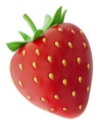 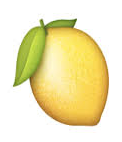 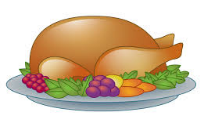 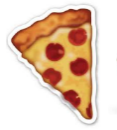 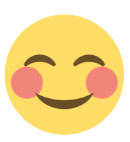 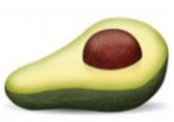 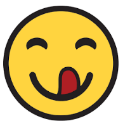 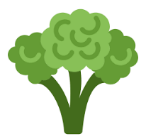 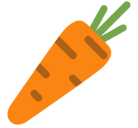 Week 1 Commencing: 04/03, 25/03, 22/04, 13/05Week 1 Commencing: 04/03, 25/03, 22/04, 13/05Week 1 Commencing: 04/03, 25/03, 22/04, 13/05Week 1 Commencing: 04/03, 25/03, 22/04, 13/05Week 1 Commencing: 04/03, 25/03, 22/04, 13/05Week 1 Commencing: 04/03, 25/03, 22/04, 13/05Week 1 Commencing: 04/03, 25/03, 22/04, 13/05Week 1 Commencing: 04/03, 25/03, 22/04, 13/05Week 1 Commencing: 04/03, 25/03, 22/04, 13/05Week 1 Commencing: 04/03, 25/03, 22/04, 13/05Week 2MondayTuesdayWednesdayThursdayFriday Meal Option 1Chicken Sausage with Potato Wedges(Gluten, Eggs) Lamb Meatballs with Pasta(Gluten, Eggs)Chinese Chicken and VegetablesBrown Basmati Fried RiceSpaghetti Bolognese(Dairy, Gluten)Jumbo Fish Fingers with Oven Baked Chips.(Diary, Fish, Gluten)Meal Option 2Vegetarian Homemade Cheese and Potato Whirls(Dairy, Gluten)Lentil Vegetable Bake(Dairy)Cheese and Onion Quiche(Diary, Eggs, Gluten)Mushroom Risotto and Sliced Egg (Eggs, Dairy)Vegetable Nuggets with Chips(Dairy, Gluten)VegetablesDairy allergen  must be declared  if butter is added to vegetablesBaked BeansGreen BeansBroccoliCarrotsPeas and SweetcornSalad BarMixed SaladSliced BeetrootCucumberTomatoGreek Salad(Dairy)Green SaladCarrot and CucumberTomato and BasilColeslaw(Dairy, Eggs, Mustard)Sliced CucumberLettuce and Avocado SaladSliced TomatoesCarrots and RaisinsColeslaw(Dairy, Eggs, Mustard)Mixed SaladMain DessertCarrot Cake with Vanilla Sauce (Dairy, Eggs, Gluten) Fruit and JellyLemon and Lime Cake with Custard (Dairy, Eggs, Gluten)Fresh Fruit SaladIce Cream with Sliced Peaches(Dairy, Eggs)2nd DessertGrapesFruit Yoghurt(Dairy)BananasFruit Yoghurt(Dairy)ApplesOther Fresh organic bread, fresh fruit and water are available daily.Fresh organic bread, fresh fruit and water are available daily.Fresh organic bread, fresh fruit and water are available daily.Fresh organic bread, fresh fruit and water are available daily.Fresh organic bread, fresh fruit and water are available daily.Fresh organic bread, fresh fruit and water are available daily.Fresh organic bread, fresh fruit and water are available daily.Fresh organic bread, fresh fruit and water are available daily.Fresh organic bread, fresh fruit and water are available daily.Fresh organic bread, fresh fruit and water are available daily.Week Commencing: 11/03, 01/04, 29/04, 20/05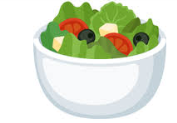 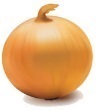 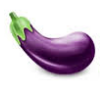 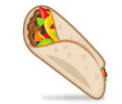 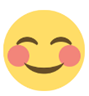 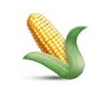 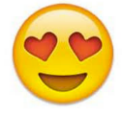 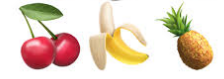 Week Commencing: 11/03, 01/04, 29/04, 20/05Week Commencing: 11/03, 01/04, 29/04, 20/05Week Commencing: 11/03, 01/04, 29/04, 20/05Week Commencing: 11/03, 01/04, 29/04, 20/05Week Commencing: 11/03, 01/04, 29/04, 20/05Week Commencing: 11/03, 01/04, 29/04, 20/05Week Commencing: 11/03, 01/04, 29/04, 20/05Week Commencing: 11/03, 01/04, 29/04, 20/05Week Commencing: 11/03, 01/04, 29/04, 20/05Week Commencing: 11/03, 01/04, 29/04, 20/05Week 3Meat Free MondayTuesdayWednesdayThursdayFridayMeal Option 1 Sweetcorn and Pepper Pizza(Dairy, Gluten)Aromatic Chicken Curry with Indian Stir Fry Vegetable and Saffron RiceBeef Burger in a Floured Bun with Burger Sauce(Dairy, Eggs, Gluten)BBQ Chicken Served with Roast Potatoes and Gravy (Gluten)Salmon Bites with Sweet Potato and White Potato Chips(Fish, Eggs, Gluten)Meal Option 2Vegetarian Vegetable and Black Bean Chow Mein(Gluten, Eggs)Egg Spinach and Lentil Curry with Indian Vegetable and Saffron Rice(Eggs)Vegetable Bean Burger in a Floured Bun (Dairy, Eggs, Gluten)Vegetable Cheese Wrap(Dairy, Gluten)Bean and Veg Chilli with Sweet Potato and White Potato ChipsVegetables Dairy allergen  must be declared  if butter is added to vegetablesBroccoliSliced Green Beans Baked BeansCarrotsGarden PeasSalad BarMixed Leaf SaladTomato and BasilColeslaw(Dairy, Eggs, Mustard)Waldorf Salad(Gluten Eggs, Dairy, Celery)Sweetcorn and Red PeppersTomatoesWholegrain Pasta Salad(Dairy, Eggs, Gluten, Mustard)Tossed Mixed SaladTomatoes Sliced CucumberCherry TomatoesColeslaw(Dairy, Eggs, Mustard)Mixed SaladGrated CarrotsSliced CucumbersMain DessertSeasonal Fruit PlatterChocolate Sponge with Chocolate Sauce(Dairy, Eggs, Gluten)Wholegrain Apple Sponge with Custard (Dairy, Eggs, Gluten)Jelly and FruitFrozen Yoghurt (Dairy)2nd DessertFruit Yoghurt(Dairy)MelonFruit Yoghurt(Dairy)BananaCheese and Crackers(Dairy, Gluten)GrapesOther Fresh organic bread, fresh fruit and water are available daily.Fresh organic bread, fresh fruit and water are available daily.Fresh organic bread, fresh fruit and water are available daily.Fresh organic bread, fresh fruit and water are available daily.Fresh organic bread, fresh fruit and water are available daily.Fresh organic bread, fresh fruit and water are available daily.Fresh organic bread, fresh fruit and water are available daily.Fresh organic bread, fresh fruit and water are available daily.Fresh organic bread, fresh fruit and water are available daily.Fresh organic bread, fresh fruit and water are available daily.Week 3 Commencing: 25/02, 18/03, 06/05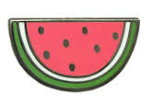 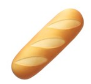 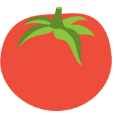 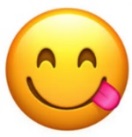 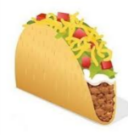 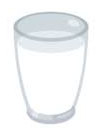 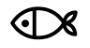 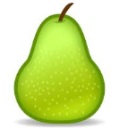 Week 3 Commencing: 25/02, 18/03, 06/05Week 3 Commencing: 25/02, 18/03, 06/05Week 3 Commencing: 25/02, 18/03, 06/05Week 3 Commencing: 25/02, 18/03, 06/05Week 3 Commencing: 25/02, 18/03, 06/05Week 3 Commencing: 25/02, 18/03, 06/05Week 3 Commencing: 25/02, 18/03, 06/05Week 3 Commencing: 25/02, 18/03, 06/05Week 3 Commencing: 25/02, 18/03, 06/05Week 3 Commencing: 25/02, 18/03, 06/05